 INFORMAÇÕES DA MARCA REQUERIDA DADOS DO(S) TITULAR (ES)Preencha somente se a marca tiver cotitularidade com instituições, empresa(s) ou órgão(s) público(s). DADOS DO(S) REQUERENTE(S)OBS: para inserir novos integrantes, selecione a última tabela correspondente aos dados necessários do mesmo, copie, clique no botão direito do mouse e pressione “R”._____________________________________________________________________________________________________________________DADOS DO(S) REQUERENTE (ES)Se houver mais de um inventor preencha o ANEXO I e insira o número de integrante.Quantidade de integrantes:     INFORMAÇÕES SOBRE A MARCAEspecificações da logomarca segundo Manual de marca INPI.Logomarca (inserir figura)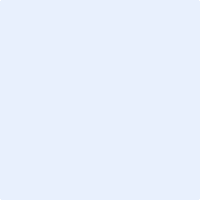 Forma e Apresentação: (Identifique o nome da marca e a origem da fonte, expressão para aquisição do domínio na internet) [   ] Nominativa (Palavra, neologismo e combinações de letras e números).[   ] Figurativa (constituída de desenhos, imagem, ideograma, forma fantasiosa ou figurativa de letras, algarismos)[   ] Mista (Combinação de letras e figuras)[   ] Tridimensional (forma de um produto, ou que seja capaz de distingui-lo tridimensionalmente de outras formas semelhantes).Natureza: (Definir os elementos de uso da marca)[   ] Produto e/ou Serviço (Aquelas usadas para distingui-los de outros idênticos, semelhantes ou afins, de origem diversa.)[   ] Marca Coletiva (Aquelas usadas para identificar produtos ou serviços provindos de membros de uma determinada entidade.)[   ] Marca de Certificação (Aquelas que destinam-se a atestar a conformidade de um produto ou serviço com determinadas normas ou especificações técnicas, notadamente quanto à qualidade, natureza, material utilizado e metodologia empregada)Especificação de Produtos ou Serviços: (Escolher apenas 1 classe)[    ] Classe 1 (Substâncias químicas destinadas à indústria, às ciências, à fotografia)[    ] Classe 2 (Tintas, vernizes, lacas; Corantes e substâncias tintoriais; Resinas naturais)[    ] Classe 3 (Preparações cosméticas e de toalete não medicinais; Perfumaria, óleos essenciais)[    ] Classe 4 (Graxas e óleos industriais, cera; Lubrificantes)[    ] Classe 5 (Preparações farmacêuticas, medicinais e veterinárias)[    ] Classe 6 (Metais comuns e suas ligas, minérios; Materiais de metal para construção e edificação, cofre)[    ] Classe 7 (Máquinas, ferramentas elétricas; Instrumentos agrícolas; Máquinas de autosserviço)[    ] Classe 8 (Ferramentas e instrumentos manuais, de propulsão muscular; Cutelaria; Armas portáteis)[    ] Classe 9 (Aparelhos e instrumentos científicos, de pesquisa, navegação, geodésicos, fotográficos)[    ] Classe 10 (Aparelhos e instrumentos cirúrgicos, médicos, odontológicos e veterinários)[    ] Classe 11 (Aparelhos e instalações para fins de iluminação, aquecimento, resfriamento)[    ] Classe 12 (Veículos; Aparelhos para locomoção por terra, ar ou água)[    ] Classe 13 (Armas de fogo; Munições e projéteis; Explosivos; Fogos de artifício)[    ] Classe 14 (Metais preciosos e suas ligas; Joias, bijuterias; Relojoaria e instrumentos cronométricos)[    ] Classe 15 (Instrumentos musicais; Estantes para partituras e suportes para instrumentos musicais)[    ] Classe 16 (Papel e papelão; Material impresso; Artigos para encadernação; Fotografias)[    ] Classe 17 (Borracha, goma, amianto; Materiais para vedar e isolar; Canos, tubos não metálicos)[    ] Classe 18 (Couro e imitações de couro; Bagagens e bolsas; Coleiras e roupas para animais)[    ] Classe 19 (Materiais não metálicos para edificação e construção; Canos rígidos, asfalto, alcatrão)[    ] Classe 20 (Móveis, espelhos, molduras; Recipientes não metálicos para armazenagem e transporte)[    ] Classe 21 (Utensílios e recipientes para a casa ou cozinha; Escovas e pincéis, exceto para pintura)[    ] Classe 22 (Cordas e cordéis; Redes; Tendas e oleados; Toldos de materiais têxteis ou sintéticos)[   ] Classe 23 (Fios e linhas para uso têxtil)[    ] Classe 24 (Tecidos e substitutos; Roupas de cama, mesa e banho; Cortinas têxteis ou de plástico)[    ] Classe 25 (Vestuário, calçados e chapelaria)[    ] Classe 26 (Rendas, tranças e bordados, armarinho; Colchetes e ilhoses; Enfeites de cabelo)[    ] Classe 27 (Carpetes, tapetes, capachos e esteiras, linóleo Colgaduras não têxteis)[    ] Classe 28 (Jogos, joguetes e brinquedos; Artigos para ginástica e esporte; Decorações natalinas)[    ] Classe 29 (Carne, peixe, aves e caça; Frutas, legumes e verduras em conserva; Geleias;Ovos, laticínios) [    ] Classe 30 (Café, chá, cacau e sucedâneos de café; Arroz, massas, macarrões instantâneos; Pastelaria)[    ] Classe 31 (Produtos agrícolas, hortícolas, florestais não processados; Grãos e sementes crus) [    ] Classe 32 (Cervejas; Bebidas não alcoólicas; Águas minerais e gasosas; Bebidas e sucos de fruta)[    ] Classe 33 (Bebidas alcoólicas, exceto cervejas; Preparações alcoólicas para fazer bebidas)[    ] Classe 34 (Tabaco; Cigarros e charutos; Cigarros eletrônicos e vaporizadores para fumantes; Fósforos)[    ] Classe 35 (Propaganda; Gestão, organização e administração de negócios; Funções de escritório)[    ] Classe 36 (Serviços financeiros, monetários e bancários; Serviços de seguros; Negócios imobiliários)[    ] Classe 37 (Serviços de construção civil; Serviços de instalação e reparo; Extração mineral)[    ] Classe 38 (Serviços de telecomunicações)[    ] Classe 39 (Transporte; Embalagem e armazenagem de produtos; Organização de viagens)[    ] Classe 40 (Tratamento de materiais; Reciclagem de resíduo e lixo; Purificação de ar) [    ] Classe 41 (Educação; Provimento de treinamento; Entretenimento; Atividades desportivas e culturais)[    ] Classe 42 (Serviços científicos e tecnológicos; Serviços de análise industrial e controle de qualidade) [    ] Classe 43 (Serviços de fornecimento de comida e bebida; Acomodações temporárias)[    ] Classe 44 (Serviços médicos; Serviços veterinários; Serviços de higiene e beleza)[    ] Classe 45 (Serviços jurídicos; Serviços de segurança; Serviços pessoais e sociais) Classificação dos Elementos Figurativos da Marca - CFE (Escolher até 5 classes)[    ] Classe 1 (Corpos celestes, fenômenos naturais, mapas geográficos; Seres humanos)[    ] Classe 2 (Seres humanos)[    ] Classe 3 (Animais)[    ] Classe 4 (Seres sobrenaturais, fabulosos, fantásticos ou não identificáveis)[    ] Classe 5 (Plantas)[    ] Classe 6 (Paisagens)[    ] Classe 7 (Construções, suportes de cartazes, portáveis ou barreiras)[    ] Classe 8 (Produtos alimentícios)[    ] Classe 9 (Téxteis, roupas, artigos ou acessórios de costura, chapéus, calçados)[    ] Classe 10 (Tabacos, artigos para fumantes, fósforos, artigos para viagem, ventarolas, artigos de toalete)[    ] Classe 11 (Utensílios domésticos)[    ] Classe 12 (Mobiliário, instaláveis sanitárias)[    ] Classe 13 (Iluminação, válvulas de rádio, equipamento de aquecimento, culinária ou refrigeração)[    ] Classe 14 (Ferragens, ferramentas, escadas)[    ] Classe 15 (Maquinaria, motores, engenhos)[    ] Classe 16 (Telecomunicações, computadores, fotografia, cinematografia; Ótica)[    ] Classe 17 (Instrumentos de relojoaria, joias, pesos e medidas)[    ] Classe 18 (Transporte, equipamento para animais)[    ] Classe 19 (Recipientes, embalagens, representações de produtos diversos)[    ] Classe 20 (Artigos para escrita, desenho ou pintura, artigos de escritório, papelaria, livraria)[    ] Classe 21 (Jogos, brinquedos, artigos esportivos, carrosséis)[    ] Classe 22 (Instrumentos musicais, acessórios para música, sinos, quadros, esculturas)[    ] Classe 23 (Armas, munições, armaduras)[    ] Classe 24 (Heráldica, moedas, emblemas, símbolos)[    ] Classe 25 (Motivos ornamentais, superfície ou fundos com ornamentos)[    ] Classe 26 (Figuras e sólidos geométricos)[    ] Classe 27 (Grafismos, algarismos)[    ] Classe 28 (Inscrições em caracteres diversos)[    ] Classe 29 (Cores)Descrição do produto ou serviço da marca:Palavras-chaves relacionadas a presente marca:Descrição detalhada da marca: (Apresente-a com suficiência descritiva e indique, quando for o caso, os componentes gráficos com o conceito associado e as formas ou imagem de inspiração)Diferencial que sua marca apresenta: (Exemplo: Eficiência, Produtividade, Custo, Qualidade do produto, etc.).Compare sua marca com outras da área de atuação: (Há produtos, serviços ou empresas similares no mercado? Em caso positivo, quais as vantagens da sua marca?).Qual o estágio da criação da sua marca com relação ao licenciamento (franquia)?[   ] Estado embrionário (Precisa muito trabalho para levá-lo ao mercado)[   ] Parcialmente desenvolvida (Poderá ser levada ao mercado com um investimento razoável)[   ] Desenvolvida (Pode ser levada ao mercado com um mínimo investimento)Participa de algum Grupo de Pesquisa? (Em caso positivo, informe qual grupo):ANTECEDENTES DA MARCAPara esta seção, se necessitar de folha adicional, preencha o ANEXO III.Anterioridade e referências:Período de graça:O período de graça para o registro de marcas é 180 dias. Alertamos que a divulgação de aspectos da marca que por ventura não tenham sido comunicados a esta Divisão podem prejudicar a expedição de registro de marca no Brasil, assim como eventuais solicitações de registros de marcas no Exterior.3. Foi realizada alguma busca de marcas, em especial na área de atuação? Em caso positivo, informe o diferencial em relação às marcas encontradas. [   ] INPI			[   ] Google Imagens		[   ] outros : Clique aqui para digitar texto.Informação das marcas encontradas:Qual o diferencial da sua em relação às citadas acima?☐ Declaro que as informações prestadas são verídicas, coerentes e obedecem a legislação pertinente e normas internas da UEMA.Assinatura do RequerenteANEXO IDADOS DOS REQUERENTESOBS: para inserir novos integrante, selecione a última tabela correspondente aos dados necessários do mesmo, copie, clique no botão direito do mouse e pressione “R”.InstituiçãoContribuição para o invento% nos RoyaltiesDados da Instituição envolvida Dados da Instituição envolvida Dados da Instituição envolvida Dados da Instituição envolvida Nome da instituição:SiglaCNPJ:Qualificação Jurídica:Cidade:Estado:Nacionalidade/País:Endereço:CEP:E-mail:Telefones de contato:Dados do Requerente/ Responsável pelo projeto de inovaçãoDados do Requerente/ Responsável pelo projeto de inovaçãoDados do Requerente/ Responsável pelo projeto de inovaçãoDados do Requerente/ Responsável pelo projeto de inovaçãoNome completo: *CPF: *FotoFotoRG: *FotoFotoData de nascimento: *FotoFotoNacionalidade/País: *FotoFotoQualificação Profissional: *FotoFotoTelefone¹: *FotoFotoTelefone²: FotoFotoCidade: *FotoFotoEstado: *FotoFotoCEP: *FotoFotoEndereço completo: *E-mail: *Currículo lattes:Informações de vínculo institucionalInformações de vínculo institucionalInformações de vínculo institucionalInformações de vínculo institucionalInstituição: *Telefone¹: *Telefone²:E-mail: *Tipo de vínculo:Matrícula:Campus:Centro:Departamento:Curso:* campos obrigatórios.Qual(s) a(s) contribuição(s) dos integrantes para marca:* campos obrigatórios.Qual(s) a(s) contribuição(s) dos integrantes para marca:* campos obrigatórios.Qual(s) a(s) contribuição(s) dos integrantes para marca:* campos obrigatórios.Qual(s) a(s) contribuição(s) dos integrantes para marca:* campos obrigatórios.Qual(s) a(s) contribuição(s) dos integrantes para marca:* campos obrigatórios.Qual(s) a(s) contribuição(s) dos integrantes para marca:* campos obrigatórios.Qual(s) a(s) contribuição(s) dos integrantes para marca:* campos obrigatórios.Qual(s) a(s) contribuição(s) dos integrantes para marca:* campos obrigatórios.Qual(s) a(s) contribuição(s) dos integrantes para marca:* campos obrigatórios.Qual(s) a(s) contribuição(s) dos integrantes para marca:* campos obrigatórios.Qual(s) a(s) contribuição(s) dos integrantes para marca:* campos obrigatórios.Qual(s) a(s) contribuição(s) dos integrantes para marca:Propriedades do arquivoSIMNÃOFormato de arquivo JPGTamanho mínimo 945 x945 pixels (8x8)Resolução mínimo 300 dpisTamanho máximo de 2MB123456SimNão1. Conhece outra com característica similar? 	2. Houve algum registro de marca depositada/requerida similar a sua?3. Há pesquisa bibliográfica relacionada com sua marca?4. Há alguma proteção de propriedade intelectual aplicada a sua marca? SimNão1. Esta marca já foi revelada ao público?2. Esteve pessoalmente envolvido em outro processo de registro de marca?3. A presente marca já foi revelada para a indústria?4. Foi demonstrado interesse comercial?Nº da MarcaTítuloDados do Integrante 1Dados do Integrante 1Dados do Integrante 1Dados do Integrante 1Nome completo: *CPF: *FotoFotoRG: *FotoFotoData de nascimento: *FotoFotoNacionalidade/País: *FotoFotoQualificação Profissional: *FotoFotoTelefone¹: *FotoFotoTelefone²: FotoFotoCidade: *FotoFotoEstado: *FotoFotoCEP: *FotoFotoEndereço completo: *E-mail: *Currículo lattes:Informações de vínculo institucionalInformações de vínculo institucionalInformações de vínculo institucionalInformações de vínculo institucionalInstituição: *Telefone¹: *Telefone²:E-mail: *Tipo de vínculo:Matrícula:Campus:Centro:Departamento:Curso:Dados do Integrante 2Dados do Integrante 2Dados do Integrante 2Dados do Integrante 2Nome completo: *CPF: *FotoFotoRG: *FotoFotoData de nascimento: *FotoFotoNacionalidade/País: *FotoFotoQualificação Profissional: *FotoFotoTelefone¹: *FotoFotoTelefone²: FotoFotoCidade: *FotoFotoEstado: *FotoFotoCEP: *FotoFotoEndereço completo: *E-mail: *Currículo lattes:Informações de vínculo institucionalInformações de vínculo institucionalInformações de vínculo institucionalInformações de vínculo institucionalInstituição: *Telefone¹: *Telefone²:E-mail: *Tipo de vínculo:Matrícula:Campus:Centro:Departamento:Curso:Dados do Integrante 3Dados do Integrante 3Dados do Integrante 3Dados do Integrante 3Nome completo: *CPF: *FotoFotoRG: *FotoFotoData de nascimento: *FotoFotoNacionalidade/País: *FotoFotoQualificação Profissional: *FotoFotoTelefone¹: *FotoFotoTelefone²: FotoFotoCidade: *FotoFotoEstado: *FotoFotoCEP: *FotoFotoEndereço completo: *E-mail: *Currículo lattes:Informações de vínculo institucionalInformações de vínculo institucionalInformações de vínculo institucionalInformações de vínculo institucionalInstituição: *Telefone¹: *Telefone²:E-mail: *Tipo de vínculo:Matrícula:Campus:Centro:Departamento:Curso:Dados do Integrante 4Dados do Integrante 4Dados do Integrante 4Dados do Integrante 4Nome completo: *CPF: *FotoFotoRG: *FotoFotoData de nascimento: *FotoFotoNacionalidade/País: *FotoFotoQualificação Profissional: *FotoFotoTelefone¹: *FotoFotoTelefone²: FotoFotoCidade: *FotoFotoEstado: *FotoFotoCEP: *FotoFotoEndereço completo: *E-mail: *Currículo lattes:Informações de vínculo institucionalInformações de vínculo institucionalInformações de vínculo institucionalInformações de vínculo institucionalInstituição: *Telefone¹: *Telefone²:E-mail: *Tipo de vínculo:Matrícula:Campus:Centro:Departamento:Curso:Dados do Integrante 5Dados do Integrante 5Dados do Integrante 5Dados do Integrante 5Nome completo: *CPF: *FotoFotoRG: *FotoFotoData de nascimento: *FotoFotoNacionalidade/País: *FotoFotoQualificação Profissional: *FotoFotoTelefone¹: *FotoFotoTelefone²: FotoFotoCidade: *FotoFotoEstado: *FotoFotoCEP: *FotoFotoEndereço completo: *E-mail: *Currículo lattes:Informações de vínculo institucionalInformações de vínculo institucionalInformações de vínculo institucionalInformações de vínculo institucionalInstituição: *Telefone¹: *Telefone²:E-mail: *Tipo de vínculo:Matrícula:Campus:Centro:Departamento:Curso: